Tematyka do pracy od 22.06 – 26.06Temat tygodnia: Lato – wakacyjny czas22.06 - poniedziałek – ‘’Smaki, zapachy i odgłosy lata”.Wielkimi krokami zbliżają się wakacje, czas odpoczynku , zabawy, letnich podróży . 1. Oglądanie reprodukcji obrazów przedstawiających lato (wyprawka plastyczna). Dzieci oglądają obrazy, opisują ich kolorystykę i nastrój. Zastanawiają się, z jaką porą roku się  kojarzą i jakie oznaki lata przedstawiają. Nadają obrazom tytuły. Odpowiadają na pytania: Co dzieje się latem w przyrodzie? Za co lubimy lato? Jaka pogoda jest latem?2. Przypomnienie zjawisk pogodowych- krótki filmik (rodzice pomagają dzieciom w odczytaniu napisów) https://www.youtube.com/watch?v=uQMjztYYuuk Wypowiedzi dzieci na temat zjawisk atmosferycznych charakterystycznych dla lataOdgłosy burzy https://www.youtube.com/watch?v=WzWvY44e5sc3. Czas na zagadki https://www.youtube.com/watch?v=IM6-4yMGXW44. Wielozmysłowe poznawanie owoców (truskawek, czereśni). Dzieci nazywają owoce, opisują ich wygląd, opisują wrażenia dotykowe.  Degustują owoce – określają walory smakowe, zapachowe. Wypowiadają się, co można zrobić z truskawek, czereśni, do czego można wykorzystać jeszcze  te owoce. Zachęcam do wspólnego przygotowania, np.  truskawkowego koktajlu.5. Uzupełnienie pozostałych  kart pracy w książeczkach .6. Na koniec piosenka ,,Smaki lata” https://www.youtube.com/watch?v=0ZFiNeOtIig&list=RD0ZFiNeOtIig&start_radio=1&t=64 23.06 – wtorek -,,Lato w mieście”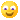 Na początek proponuję  rozmowę z dziećmi na temat:  Za co lubimy wakacje?  - inspirowaną wierszem G. Lech pt.: ,,Co robią latem dni tygodnia?”  Co wy na to, że już lato? –Tydzień swoje dni zapytał.Poniedziałek zsiadł z roweru.Radość dla kolarzy wielu!Wtorek książkę czytał właśnie.Mruknął tylko: – Lubię baśnie!Latawca puszczała Środa,bo piękna była pogoda.Czwartek rzekł: – Ja wciąż maluję,jak się świetnie w lesie czuję.Piątek tylko machnął ręką:– Chciałbym zagrać, lecz nieprędkoznajdę gracza w tym upale.Szachów nie otwieram wcale.– A Sobota? – Cóż mam rzec.Niosę piłkę, dziś gram mecz.– Czy Niedziela coś dopowie?Nie dopowie, bo jest w kiniena animowanym filmie.A czy film ten był o lecie,w poniedziałek się dowiecie.• Rozmowa na temat wiersza: Jaka pora roku nadejdzie? O co zapytał swoje dni Tydzień? Co zrobił i odpowiedział poniedziałek? Co zrobiły i odpowiedziały kolejne dni tygodnia? Dzieci opowiadają, co lubią  robić latem, co robią najczęściej w poniedziałek… w sobotę i w niedzielę? Ile dni wchodzi w skład tygodnia? Wymieniają dni tygodnia w kolejności, określają jaki dzień był wczoraj, jaki będzie jutro. Mogą spróbować także wymienić dni tygodnia od końca, np. niedziela, sobota, piątek..2. Czas na kreatywną gimnastykę z nietypowym przyborem https://www.youtube.com/watch?v=TPHa1hK81CI3. Uzupełnienie kart pracy w pliku DNI TYGODNIAZegary można sobie wyciąć, wbić pinezką do tekturki tak żeby można było przesuwać.4. Zachęcam do spacerów, aktywności ruchowej na świeżym powietrzu24.06 – środa - ,, Zabawy z porami roku”. 1. Przeczytanie dzieciom wiersza P. Beręsewicza pt.: ,,Czemu?” i rozmowa  na temat treściCzemu styczeń nosi ciepłe skarpety?Bo mu nogi marzną tak, że o rety!Czemu luty taki blady, skąd smutki?Bo się martwi, że jest taki króciutki.Czemu marzec tak się złości i burzy?Bo za wolno wraca wiosna z podróży.Czemu kwiecień taki strój ma pstrokaty?Bo gdzie spojrzy, wszędzie kwiaty i kwiaty.Czemu maj jest zielony i świeży?Coś się mamom na Dzień Matki należy.Czemu czerwiec w krótkich spodniach już gania?Bo to lato, czas na letnie ubrania.Czemu lipiec taki dziwnie wesoły?Cóż, wygląda, że nie tęskni do szkoły.Czemu sierpień tak się śmiesznie nazywa?Kiedyś z sierpem chodził rolnik na żniwa.Czemu wrzesień wciąż się włóczy po lesie?Szuka grzybów, może nam też przyniesie.A październik? Czemu drzewa rumieni?Bo w kolorach jest do twarzy jesieni.A listopad? Czemu smutny i bury?Bo mu liście z drzew zdmuchują wichury.Czemu grudzień w biały puch się owinął?Bo mu cieplej pod śniegową pierzyną.Czemu na tym w wierszu kończą się słowa?Bo tu rok się zaczyna od nowa • Rozmowa na temat wiersza. Rodzic zadaje pytania, recytując pierwsze wersy kolejnych fragmentów wiersza ,,Czemu...?”- dzieci udzielają odpowiedzi dotyczących każdego miesiąca. Następnie odpowiadają na pytania: Jakie miesiące wchodzą w skład wiosny (lata, jesieni)? Jak inaczej możemy jednym słowem nazwać wszystkie miesiące? Wymieniają nazwy miesięcy w kolejności2. Zabawa przy piosence ,,Cztery pory roku” https://www.youtube.com/watch?v=69B_ZJ37PYw 3. Zabawa ,,Drzewo” – dzieci składają kartkę A4 na połowę, potem jeszcze raz na pół. Otwierają kartkę, liczą powstałe okienka. W każdym z nich rysują drzewo przedstawiając jego wygląd w poszczególnej porze roku. Po wykonaniu pracy, wypowiadają się na temat zmian w wyglądzie drzewa wiosną, latem, jesienią, zimą. Mogą podpisać rysunki nazwami pór roku.4. Zabawa matematyczna ,,Liczymy owoce” – zachęcam dzieci do samodzielnego układania prostych zadań z treścią  i ich rozwiązywania z wykorzystaniem naturalnych okazów  owoców, np. truskawek, jabłek lub konkretów – rozwijanie sprawności rachunkowych, doskonalenie dodawania i odejmowania, stosowania znaków matematycznych.25.06 – czwartek -  ,,Wakacyjne rady dla Olka i Ady”1. Na początek posłuchanie  piosenki ,,Bezpieczne wakacje” https://www.youtube.com/watch?v=W4RHyjQLfCM ; wypowiedzi dzieci na temat  wakacyjnych rad , o których mowa była w piosence2. Ćwiczenia w czytaniu tekstów z książki oraz dodawania i odejmowania w zakresie 10. 3. Zabawa ,,Tak, czy nie?” – rodzic wypowiada zdania dotyczące różnych  zachowań  podczas  wakacji. Dziecko ocenia, czy zachowanie jest właściwe, czy też nie. Przykładowe zasady: Po górach spacerujemy w czasie burzy. Nie zbliżamy się do nieznanych zwierząt. W lesie można krzyczeć. Podczas letnich wypraw należy osłaniać głowę przed słońcem. Na plaży opalamy się od rana do wieczora. W górach wędrujemy po wyznaczonych szlakach.  Kąpiemy się w miejscach niestrzeżonych. Zawsze przebywamy blisko dorosłych. Rozmawiamy z nieznajomymi.4. Zabawa plastyczno - twórcza - wykonanie plakatu ,,Rady na wakacje” według  pomysłów i własnej inwencji dzieci. Ukazanie w formie  graficznej zasad bezpieczeństwa obowiązujących w różnych miejscach wakacyjnego odpoczynku, np. w lesie, nad wodą, w górach, w mieście. 26.06 – piątek- ,,Letnie zabawy”. 1. Na początek przypomnienie piosenki ,,Lato na dywanie” https://www.youtube.com/watch?v=JY2LxTIkWyQ; improwizacje taneczne do piosenki2. Kreatywna zabawa z masą piaskową https://www.youtube.com/watch?v=55LuedsR7go – lepienie kształtów według inwencji dzieci, ozdabianie powstałych form piaskowych dowolnym materiałem3. Wykonanie łódeczek z kolorowych kartek https://www.youtube.com/watch?v=hiAWx8odStA Dzieci mogą wykonać kilka łódeczek w różnych kolorach i ozdobić je flamastrami według własnych pomysłów.4. Zabawa matematyczna z wykorzystaniem kolorowych łódeczek – rodzic chowa łódki w różne miejsca, zadaniem dziecka jest odszukanie ukrytych łódeczek i określenie ich położenia. Po odszukaniu wszystkich, przelicza, stosując liczebniki główne i porządkowe. Opisuje ich wygląd, wskazuje podobieństwa i różnice. Określa, która w kolejności jest np. czerwona łódeczka, która niebieska? Jak wygląda  trzecia łódeczka, piąta? Na łódeczkach może napisać odpowiednie cyfry, które oznaczają ich miejsce w szeregu. Zachęcam do pisania liter, cyfr, rysowania różnych wzorów, szlaczków na tacce z piaskiem 5.  Trochę  inspiracji – papierowe składanki https://www.youtube.com/watch?v=crL4mL_HnK8https://www.youtube.com/watch?v=UmZgsnY8fMQhttps://www.youtube.com/watch?v=6g5BZGsU4a06. Na koniec polecam program edukacyjny o wakacyjnych podróżach  https://vod.tvp.pl/video/domowe-przedszkole,wakacje-wakacje,679375Zakończenie roku szkolnego 2019/2020W jakiej formie i kiedy będzie zakończenie roku szkolnego będzie ogłoszone na stronie szkoły. Zakończenie będzie tylko dla tych dzieci które kończą zerówkę i idą do pierwszej klasy. A wszystkim dzieciom sześcio i pięciolatkom życzę wspaniałych i bezpiecznych wakacji, abyście pełni  zapału wrócili po wakacjach do szkoły. Mamy wszyscy nadzieję że już do nauki w szkole, do której na pewno tęsknicie.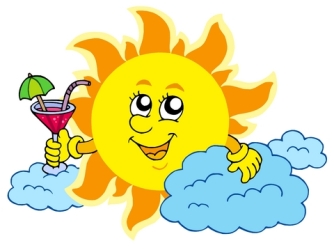 